Regulamin Warszawskiego Festiwalu Teatrów Przedszkolnych „Magiczna Konwalia”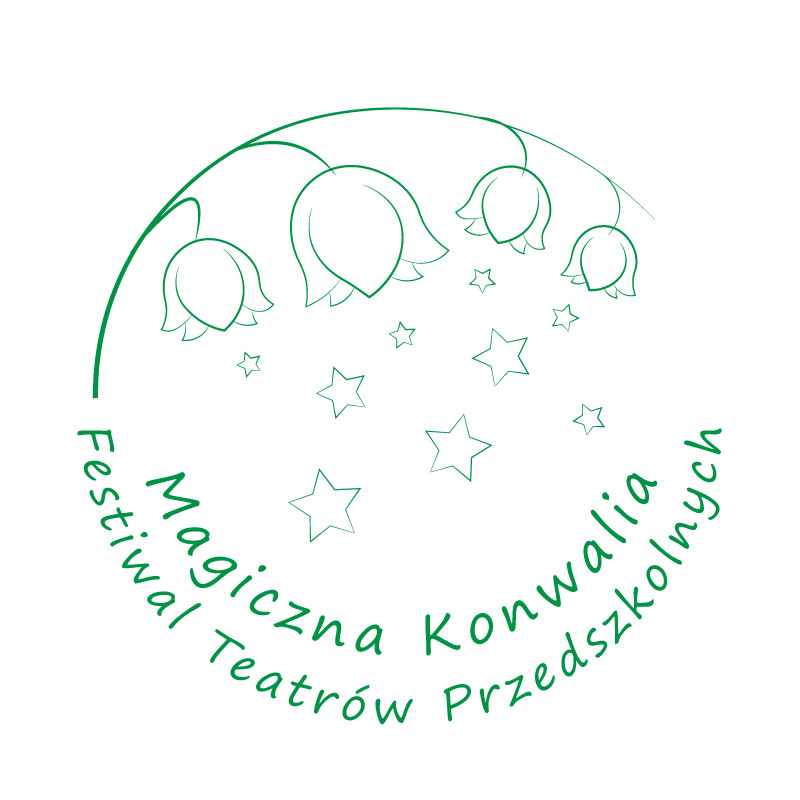 Organizator:Fundacja EduTank EdisonUl. Królewicza Jakuba 69Warszawa – WilanówKom. 728588636Tel.: 22 6422882e-mali: festiwal.magicznakonwalia@gmail.comCele:- popularyzacja sztuki teatralnej wśród dzieci- pobudzanie aktywności twórczej u dzieci- umożliwienie dzieciom przeżycia nowych doświadczeń- wyrabianie u dzieci nawyku obcowania z teatrem- promocja twórczości teatralnejTermin i miejsce festiwalu:5.04.2019r. 	Centrum Kultury WilanówUl.  Kolegiacka 3WarszawaUczestnicy:- grupy dzieci w wieku przedszkolnym pod opieką nauczyciela- placówkę może reprezentować tylko jedna grupaPrzepisy ogólne:każdy zespół teatralny prezentuje jedno przedstawienieczas prezentacji wynosi maksymalnie 20 min dodatkowo każda grupa dysponuje łącznym czasem 15 min na montaż i demontaż dekoracjiscenografie i rekwizyty zespoły przygotowują we własnym zakresie do dyspozycji zespołu: garderoba, pianino, magnetofonzespoły korzystające z podkładów muzycznych proszone są o dostarczenie nagrań do organizatora Festiwalu do 29.03.2019r. w dwóch formach – płyta CD z plikami audio oraz na nośniku multimedialnym (pendrive) w formacie mp3 (nośnik do zwrotu po występie)grupy teatralne przyjeżdżają na Festiwal na koszt własnydla zwycięzców oraz wszystkich uczestników przewidziane są nagrodyOcena:występy grup teatralnych będzie oceniało powołane przez organizatora jurykażdemu z członków jury przysługuje jeden głoszespoły będą oceniane za dobór repertuaru, scenariusz, środki wyrazu artystycznego, reżyserię, scenografię, muzykęprzedstawienie przekraczające wyznaczony czas (20min) nie będzie ocenianeZgłoszenia: O zakwalifikowaniu na festiwal decyduje kolejność zgłoszeń. Kompletnie wypełnione karty zgłoszeń, scenariusz oraz zgody rodziców lub prawnych opiekunów dzieci na wykorzystanie wizerunku w ramach promocji Festiwalu należy dostarczyć  na adres: festiwal.magicznakonwalia@gmail.com  do dnia 22.03.2019r. Oryginały dokumentów prosimy dostarczyć do organizatorów najpóźniej w dniu Festiwalu .W przypadku braku miejsc organizator przygotowuje listę rezerwową. W sytuacji gdy któryś z zakwalifikowanych wcześniej zespołów zrezygnuje z udziału w Festiwalu, propozycję występu otrzymuje zespół z listy rezerwowej. Postanowienia końcowe: Przesłanie karty zgłoszenia jest jednoznaczne z przyjęciem warunków konkursu. Organizator zastrzega sobie prawo zmiany regulaminu. Sytuacje nieobjęte niniejszym regulaminem rozstrzyga organizator.